Základní škola Česká Třebová, Ústecká uliceÚstecká 160, 560 03 Česká Třebová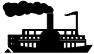 ZŠ ParníkŽádost o uvolnění žáka/žákyně ze školní družinyZákonný zástupce Jméno a příjmení: _______________________________________________________ Adresa:  _______________________________________________________ Žák/žákyně Jméno a příjmení: _______________________________________________________ Třída:   _______________________________________________________ Žádám o uvolnění ze školní družiny dne ____________________v ___________hodinŽáka přebírá  ______________________________________Beru na vědomí, že okamžikem odchodu dítěte z prostoru školní družiny z jakýchkoliv důvodů přebírám veškerou právní odpovědnost vyplívající z povinnosti dohledu nad dítětem. V ________________________ dne ___________ 				______________________________  podpis zákonného zástupce  Základní škola Česká Třebová, Ústecká uliceÚstecká 160, 560 03 Česká TřebováZŠ ParníkŽádost o uvolnění žáka/žákyně ze školní družinyZákonný zástupce Jméno a příjmení: _______________________________________________________ Adresa:  _______________________________________________________ Žák/žákyně Jméno a příjmení: _______________________________________________________ Třída:   _______________________________________________________ Žádám o uvolnění ze školní družiny dne ____________________v ___________hodinŽáka přebírá  ______________________________________Beru na vědomí, že okamžikem odchodu dítěte z prostoru školní družiny z jakýchkoliv důvodů přebírám veškerou právní odpovědnost vyplívající z povinnosti dohledu nad dítětem. V ________________________ dne ___________ 				______________________________  podpis zákonného zástupce  